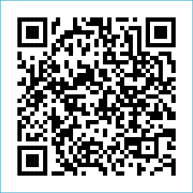 ST MARY’S PARISH NEWSLETTER - TARBERT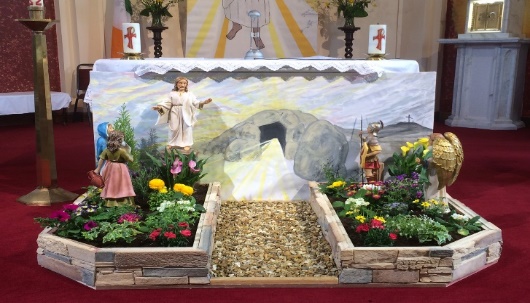 Parish Office Opening Hours:				              			   	              Mon. 10.30am -2.30pm. Wed. 10.30am-1.30pm                                  	                                 Priests :	Fri. 10.30am-2.30pm  Phone ; 068-36111.				   	                  Fr. Sean Hanafin   087-8341083Email: tarbert@dioceseofkerry.ie							    Fr. Michael Hussey 087-2386084Notices for Parish Newsletter have to be in on					    Safeguarding Children: 087-6362780 Wednesday by 12 Noon.								    Defib. Emergency No.    999 or 112Webpage: www.stmarystarbert.com							(Outside Surgery Hours)          Fifth Sunday of Easter 28th April 2024R.I.P.          Clifford De Sousa, Ballybunion.    Frances Lynch (née Harmon), Cappamore / Listowel.PRIEST ON DUTY THIS WEEKEND:   Fr. Brendan Walsh    087-7913271.PARISH OFFERTORY COLLECTION    Amount received will be published at the end of each month.LIVE SERVICES – All Masses are now being live streamed from our Church. Just go to the Church website – www.stmarystarbert.com and you can watch on your phone, tablet, computer or smart T.V. When you log in and see the picture of the Altar, just underneath this, click on the mute button and you will then have the audio as well.  All our Masses at St. Mary’s Church, Tarbert, can be viewed online at www.stmarystarbert.comPope Francis’ Daily Prayer to Saint JosephHail, Guardian of the Redeemer,Spouse of the Blessed Virgin Mary.To you God entrusted his only Son;in you Mary placed her trust;with you Christ became man.Blessed Joseph, to us too,show yourself a fatherand guide us in the path of life.Obtain for us grace, mercy and courage,                    and defend us from every evil.       Amen.BINGO – will be on next Wed. 1st May at 8pm in the Community Centre – with bigger and better prize money. Your support would be greatly appreciated.  All are welcome.TARBERT ACTIVE RETIREMENT GROUP – (over 55’s) meet in Tarbert Bridewell every Friday between 10.30am and 12 Noon.  We have different activities every week followed by refreshments. New Members are welcome. CLOTHES COLLECTION – The Shannonside Women’s Group will hold a clothes collection in the Church car park on Thursday 9th May from 8am to 10am. The proceeds are going to the Kerry Cancer support transport bus and the Tarbert LGFA. Bags can also be dropped at the Community Centre on Wed. 8th May from 6pm to 7pm.THE RISE FOUNDATION - Come to hear and see some new creations.  Put aside 1 hour and support  ‘The RISE Foundation’ – Venues are - Wednesday 1st May at 7.30pm – at St John's Theatre & Arts Centre Listowel and on Saturday 4th May at 7.30pm in the Community Centre Tarbert. Pick up a copy of the new book Unrecorded Places in Between - poems by Paddy Creedon, artwork by Tricia Healy. All proceeds to the RISE Foundation. Recommended donation €10 per copy. “This splendid publication combines the heartfelt poetic words that Paddy Creedon has carefully crafted with that of artist Tricia Healy’s beautifully haunting artwork. The result is so relevant to today's rupture and repair world where recovery built on love, respect, family, nature and healing can transform lives every day.” - Senator Frances Black. More dates and venues to be announced later.DEMENTIA INCLUSIVE LISTOWEL - are holding a Memory Wellness & Dementia Awareness Event in The Listowel Arms Hotel at 6.30pm - 9pm on Thursday, 16th May. This is a free event to promote the importance of memory wellness and will include an input from Consultant Neurologist Dr. Antoinette O’Connor from Tallaght University Hospital, her research has focused on investigating accessible biomarkers of Alzheimer’s disease, with a particular focus on early disease detection. This will be followed by a panel discussion consisting of Dementia advisors, Geriatrician from UHK, Kerry Memory Technology Resource Room, the Fuchsia Centre and more. There will also be some information Stands open at 6.30pm. Places are limited, so booking is essential.DIOCESAN EUCHARISTIC ADORATION REMINDER - Retreat this year at Our Lady's and St Brendan's Tralee on Friday 31st May. Presenters : Fr. Jim Lenihan / Deacon Thady O'Connor and Mass Celebrant Bishop Ray. See poster on notice board for details. Bookings - Margaret 087-2976304: Breda 087-6742306.THANK YOU - for your continuing support and financial donations that underpin the smooth running of St. Mary’s Parish Church. Please continue to donate what you can on a weekly basis at any of our Masses on Friday, Saturday, Sunday or Monday. Donations can also be made by bank transfer – our bank details are as follows :IBAN No- IE76 AIBK 9354 3380 3050 83, Account Name – Tarbert Church Account, Bank - AIB, The Square, Listowel  Co. Kerry.Day/DateTimeIntentionSaturday 27th 6pmSiobhan White, Doonard.Sunday 28th 11.30amOwen Conway, Tieraclea Park.Patricia Anglim O’ Connor,Saleen House.      ( 1st Anniversary )Monday 29th 10amMass in Tarbert.Bernard James, Dooncaha.Tuesday 30th 7pmMass in Ballylongford.Wednesday 1st _____No Mass.Thursday 2nd 10amMass in Asdee.Friday 3rd 7pmMass in Tarbert.Special Intention.Saturday 4th 6pm Ger Griffin, Cork / St. Patrick’s Tce.John and Hanah Shanahan and Liza Mulvihill, Glin.Kevin Mangan,  New York / Dooncaha.Sunday 5th 11.30amEithne and Brendan Creedon, Main St.Denis and Kathleen Finucane, Kilcolgan.Bob O’ Carroll, Pulleen.              ( Months Mind )